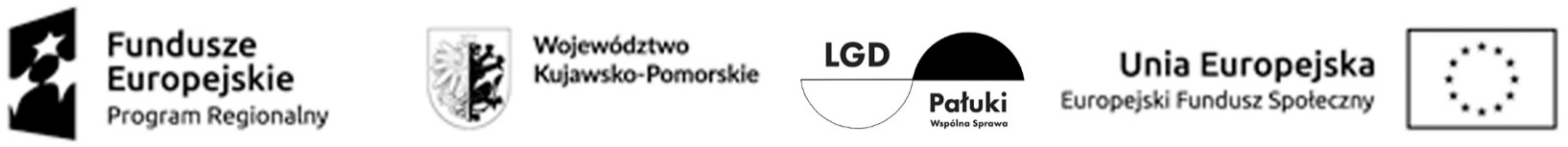 Zał.nr…..do ogłoszenia o naborze wniosków Lokalnej Grupy Działania Pałuki – Wspólna Sprawa w ramach Regionalnego Programu Operacyjnego Województwa Kujawsko-Pomorskiego na lata 2014-2020, oś 11: Wzrost aktywizacji społeczno-zawodowej mieszkańców objętych Lokalnymi Strategiami Rozwoju, Działanie: 11.1 Włączenie społeczne na obszarach objętych LSR  KATALOG STAWEK MAKSYMALNYCH w ramach Projektu grantowego pt. „Wdrażanie Strategii Rozwoju Lokalnego Kierowanego przez Społeczność Lokalnej Grupy Działania Pałuki – Wspólna Sprawa”• Kwoty ujęte w katalogu uwzględniają wartość brutto wydatku (z wyjątkiem wynagrodzeń, które są szacowane z uwzględnieniem kosztów pracodawcy).• Co do zasady „godzina” odnosi się do godziny zegarowej = 60 minut• Katalog kosztów nie ma charakteru zamkniętego.Dopuszczalne jest ujmowanie w projekcie innych kosztów, które są niezbędne do jego realizacji. Stawki wyszczególnione w zestawieniu są stawkami maksymalnymi, jednak nie oznacza to automatycznego akceptowania przez Radę stawek założonych na maksymalnym poziomie (brane pod uwagę będą takie czynniki jak: specyfika projektu, stopień złożoności projektu, wielkość grupy docelowej, miejsce realizacji).W przypadku planowania wydatków spoza katalogu stawek maksymalnych, Grantobiorca zobowiązany jest do oszacowania kosztu zgodnie z cenami rynkowymi na podstawie rozeznania cenowego na rynku lokalnym i/lub regionalnym na podstawie zapytań oraz zgodnie z obowiązującymi Wytycznymi w zakresie kwalifikowalności wydatków.
Lp.Nazwa kosztuJednostka miaryMaksymalny dopuszczalny koszt 
(w złotych brutto)Uwagi/Podstawa kosztu/Wyjaśnienie1Asystent osoby niepełnosprawnej miesiąc3800,00 zł etat (wynagrodzenie brutto z uwzględnieniem kosztów pracodawcy)Wymagania: warunkiem zatrudnienia AON jest ukończone kształcenie w zawodzie asystenta osoby niepełnosprawnej zgodnie z rozporządzeniem Ministra Edukacji Narodowej z dnia 7 lutego 2012 r. w sprawie podstawy programowej kształcenia w zawodach (Dz. U. poz. 184, z późn. zm.); 2Terapeuta zajęciowy miesiąc4200,00 zł etat (wynagrodzenie brutto z uwzględnieniem kosztów pracodawcy)-3Pielęgniarka/pielęgniarzmiesiąc4600,00 etat (wynagrodzenie brutto z uwzględnieniem kosztów pracodawcy)-4Psychologmiesiąc5000,00 etat (wynagrodzenie brutto z uwzględnieniem kosztów pracodawcy)-5Fizjoterapeutamiesiąc4500,00 zł etat (wynagrodzenie brutto z uwzględnieniem kosztów pracodawcy)-6Prawnik Godzina(60 minut)100,00 zł brutto-7Rehabilitant Godzina(60 minut)60,00 zł brutto -8DietetykGodzina(60 minut)90,00 zł brutto-9Koszty administracyjne grantDo 20 % wartości grantu/dofinansowania -10Transport – wynajem auta/busa do przewożenia uczestników kilometr 4.00 zł/km-11Szkolenia/warsztaty/spotkania/poradnictwo z zakresuinstrumentówaktywizacji społecznejosobaKoszt uzależniony od zaplanowanej liczby i godzin zakresu wsparcia, przy czym:- maksymalny godzinowy koszt trenera, osoby prowadzącej to 100,00 zł brutto;- maksymalny dzienny koszt szkolenia 8-godzinnego w przypadku szkoleń zleconych (cena zawiera koszt trenera, sali, cateringu i materiałów) to 1500,00 zł brutto;- maksymalny koszt przerwy kawowej 15,00 zł brutto (Wydatek niepowinien być kwalifikowany, jeżeli forma wsparcia w ramach której ma być świadczona przerwa kawowa dla tej samej grupy osób w danym dniu trwa krócej niż 4 godziny. Zakres: standardowa przerwa kawowa (kawa, herbata, woda, soki, ciastka, kanapki). Cena rynkowa powinna być uzależniona od rodzaju oferowanej usługi i jest niższa, jeśli finansowany jest mniejszy zakres usługi (np. kawa, herbata, woda, mleko, cukier cytryna bez drobnych lub słodkich przekąsek).- maksymalny koszt przerwy obiadowej 35,00 zł brutto (Wyżywienie (obiad) – możliwość kwalifikowania wydatku powinna zostać ograniczona do projektów, w których wsparcie dla tej samej grupy osób w danym dniu trwa nie krócej niż 6 godzin. Zakres: obejmuje dwa dania (zupa i drugie danie), przy czym istnieje możliwość szerszego zakresu usługi, o ile mieści się w określonej cenie rynkowej. Cena rynkowa powinna być uzależniona od rodzaju oferowanej usługi i jest niższa, jeśli finansowany jest mniejszy zakres usługi (np. obiadskładający się tylko z drugiego dania)W przypadku tego rodzaju kosztu w uzasadnieniu pod budżetem należy wskazać informacje nt.:- rodzaju planowanego instrumentu;- przewidywanej liczby uczestników;- przewidywanego czasu trwania – liczba godzin (w tym liczbę godzin wsparcia w ciągu dnia);- podstawy oszacowania kosztu (np. doświadczenie w realizacji tego typu wsparcia oraz przykładowy katalog kosztów z uwzględnieniem kosztów: trenera, cateringu, materiałów szkoleniowych)12Terapeuta np.uzależnień Godzina(60 minut)115,00 zł brutto -Umowa cywilnoprawna13Animator lokalnyGodzina(60 minut)95,00 zł bruttoumowa cywilnoprawna14Specjaliści ds.resocjalizacjiGodzina(60 minut)70,00 zł brutto-15Trenerzy/organizatorzy zajęć sportowych Godzina(60 minut) 70,00 zł brutto-16Terapeuci grupowi Godzina 
(60 minut)100,00 zł brutto -17Prowadzący zajęcia,warsztaty, treningiprofilaktyczne,terapeutyczne i inneniewyszczególnioneGodzina
(60 minut)100,00 zł brutto-18Poradnictwo pedagogiczne i psychologiczne Godzina 
(60 minut)100,00 zł brutto-19Poradnictwo specjalistyczne – terapia rodzinna Godzina 
(60 minut)140,00 zł brutto-20Zajęcia np. artystyczne, usprawniające naukę czytania Godzina 
(60 minut)60,00 zł brutto-21Ubezpieczenia grupowe uczestników osoba22,00 zł brutto-22Wynajem sal szkoleniowych a) sala komputerowa z wyposażeniem (komputery) dla ok. 8-15 osób b) sala konferencyjna dla ok. 30-50 osób c) sala szkoleniowa ok. 16-30 osób d) sala szkoleniowa ok. 5-15 osób Godzina 
(60 minut)60,00 zł brutto 80,00 zł brutto 50,00 zł brutto 40,00 zł brutto - obejmuje koszt wynajmu sali wyposażonej, zgodnie z potrzebami projektu, m.in. w stoły, krzesła, tablice flipchart lub tablice suchościeralne, bezprzewodowy dostęp do Internetu oraz koszty utrzymania sali, w tym energii elektrycznej; - 1 godzinę wynajmu należy rozumieć jako godzinę zegarową (60 min.).23Materiały piśmiennicze zestaw20,00 zł brutto zestaw na uczestnika- wydatek kwalifikowalny, o ile jest to uzasadnione specyfiką realizowanego projektu; - wydatek kwalifikowalny, o ile przewidziane są w ramach realizowanego projektu szkolenia/warsztaty/doradztwo; - obejmuje zestaw składający się z teczki, notesu, długopisu, wydruków; - cena rynkowa powinna być uzależniona od rodzaju oferowanej usługi i jest niższa, jeśli finansowany jest mniejszy zakres usługi (np. notes i długopis); - cena nie obejmuje kosztu logotypów (objęte są kosztami administracyjnymi)24Nocleg osoba/ sztuka80 zł brutto za osobę w pokoju dwuosobowym ze śniadaniem 120 zł brutto za osobę w pokoju jednoosobowym ze śniadaniem- obejmuje nocleg, co do zasady w pokojach 2 – osobowych (nocleg w pokojach 1 – osobowych jest kwalifikowalny tylko w uzasadnionych przypadkach).25Kolacja w przypadku organizacji wsparcia z noclegiem Osoba/ sztuka30,00 zł brutto -26Laptop sztuka2500,00 zł brutto /sztuka 
w przypadku jednorazowego odpisu amortyzacyjnego - wydatek kwalifikowalny, o ile nabycie laptopa jest niezbędne w celuwspomagania procesu wdrażania projektu (udzielania wsparcia uczestnikom projektu), nie do obsługi projektu (co jest finansowane w ramach kosztów administracyjnych). Konieczność zakupu urządzenia powinna zostać uzasadniona we wniosku o dofinansowanie projektu;-wydatek kwalifikowalny w wysokości odpowiadającej odpisomamortyzacyjnym, zgodnie z pkt 4 podrozdziału 6.12.1 Wytycznych w zakresie kwalifikowalności wydatków w ramach Europejskiego Funduszu Rozwoju Regionalnego, Europejskiego Funduszu Społecznego oraz Funduszu Spójności na lata 2014-2020;- wydatek kwalifikowalny w przypadku, gdy wnioskodawca nie posiada wystarczającego zaplecza technicznego do udzielania wsparcia uczestnikom projektu. Mając na uwadze powyższe konieczność dokonywania zakupu sprzętu może skutkować obniżeniem możliwej do uzyskania liczby punktów w ramach oceny potencjału wnioskodawcy;- wydatek kwalifikowalny, o ile laptop posiada parametry biurowe zoprogramowaniem systemowym i podstawowym pakietem biurowym (licencja na 12 miesięcy);27Projektor multimedialny sztuka2400,00 zł brutto/sztuka 
w przypadku jednorazowego odpisu amortyzacyjnego- wydatek kwalifikowalny, o ile nabycie projektora multimedialnego jest niezbędne w celu wspomagania procesu wdrażania. Konieczność zakupu urządzenia powinna zostać uzasadniona w części wniosku dostępnej pod budżetem szczegółowym; - wydatek kwalifikowalny w przypadku, gdy wnioskodawca nie posiada wystarczającego zaplecza technicznego do udzielania wsparcia uczestnikom projektu;28Ekran projekcyjny sztuka430,00 zł brutto/sztukaw przypadku jednorazowego odpisu amortyzacyjnego- wydatek kwalifikowalny, o ile nabycie ekranu projekcyjnego jest niezbędne w celu wspomagania procesu wdrażania. Konieczność zakupu urządzenia powinna zostać uzasadniona w części wniosku dostępnej pod budżetem szczegółowym; - wydatek kwalifikowalny w przypadku, gdy wnioskodawca nie posiada wystarczającego zaplecza technicznego do udzielania wsparcia uczestnikom projektu;29Urządzenie wielofunkcyjne sztuka1500,00 zł brutto/sztukaw przypadku jednorazowego odpisu amortyzacyjnego- wydatek kwalifikowalny, o ile nabycie urządzenia wielofunkcyjnego jest niezbędne w celu wspomagania procesu wdrażania projektu (udzielania wsparcia uczestnikom projektu), Konieczność zakupu urządzenia powinna zostać uzasadniona w części wniosku dostępnej pod budżetem szczegółowym; - wydatek kwalifikowalny w przypadku, gdy wnioskodawca nie posiada wystarczającego zaplecza technicznego do udzielania wsparcia uczestnikom projektu; - wydatek kwalifikowalny, o ile urządzenie posiada min. funkcję druku, kserokopiarki, skanera;30Drukarka sztuka400,00 zł brutto-31Mikrofon sztuka200,00 zł brutto -32Kamera cyfrowa sztuka1400,00 zł brutto-33Aparat fotograficzny sztuka800,00 zł bruttoAparat cyfrowy34Tablica flipchart sztuka350,00 zł bruttoTablica magnetyczna, suchościeralna35Tablica magnetyczna sztuka250,00 zł bruttoMinimalne wymiary 120cmx90cm, powierzchnia suchościeralna